МАДОУ Детский сад № 34 ОЗ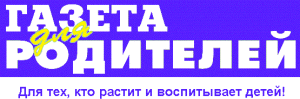 https://34rev.tvoysadik.ru/?section_id=599           №22 сентябрь 2023 г.          ДЛЯ МАМ И ПАП ИЗ ЖИЗНИ РЕБЯТ.Рекомендации для родителей в период адаптации ребенка с ОВЗ к детскому саду
         Рекомендации для родителей в период адаптации ребенка с ОВЗ к детскому саду   Воспитывать и обучать ребенка с ОВЗ нужно с самых ранних лет. Родители детей с ОВЗ зачастую ограничивают ребенка в общении с другими детьми, думая, что в детском саду за ним не будет должного ухода.   Но именно в детстве в человеке закладываются навыки социального общения, которые помогут ему во взрослой жизни. Эти навыки особенно важны для ребенка с ОВЗ, ведь ему, как правило, будет намного труднее, чем обычному ребенку, общаться и налаживать контакты с окружающим миром. Ведь учится он порой гораздо медленнее, с большим трудом приспосабливается к изменившейся ситуации, но зато очень остро чувствует недоброжелательность и настороженность окружающих, болезненно на это реагирует.  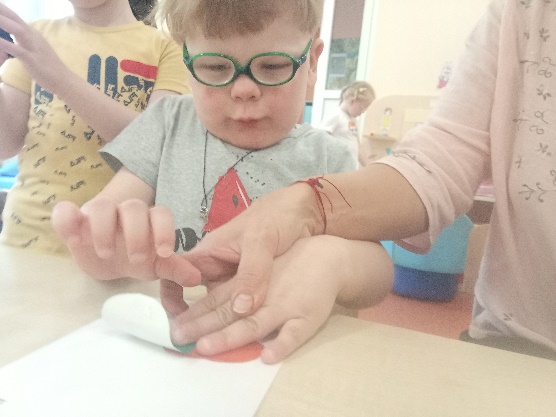 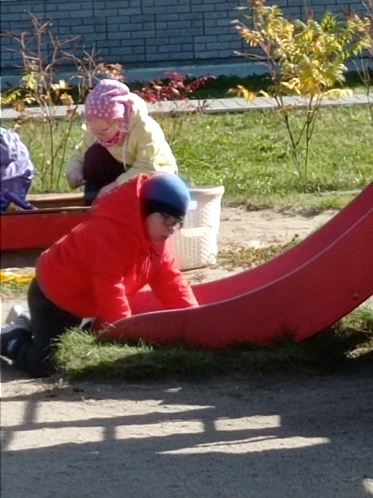 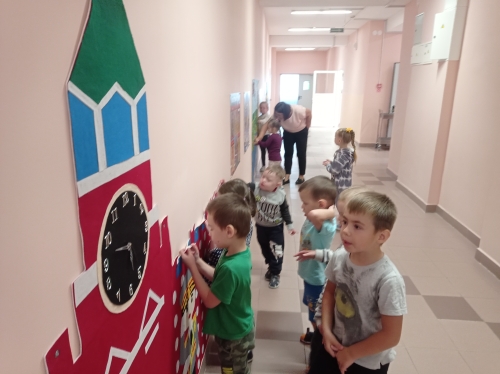 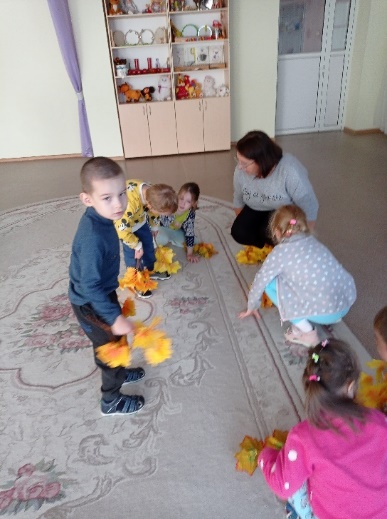   Включение детей с особенностями в развитии в жизнь детского сообщества, гибкое сочетание различных видов и форм занятий, четкое выстраивание индивидуальных траекторий развития каждого ребенка приводит к более быстрой и легкой адаптации и нормализации детей в детском саду, формированию у них социальных навыков. Имея возможность общаться с детьми, осваивать нормы поведения и взаимодействия, копировать и отрабатывать образцы разрешения конфликтов, решения возникающих проблем, дети с особенностями в развитии приобретают неоценимый социальный опыт, который станет основой их успешной адаптации в социум. Ограниченные возможности здоровья у детей непосредственно связаны с нарушениями в их физическом или психическом развитии, затруднениями в самообслуживании, общении с окружающими сверстниками и взрослыми, обучении.  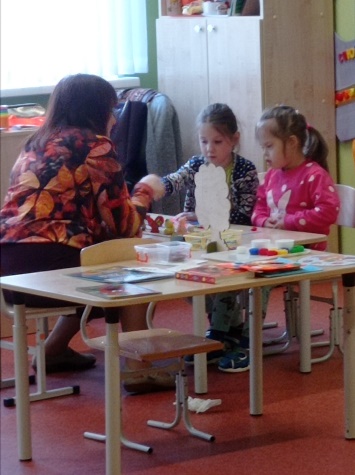 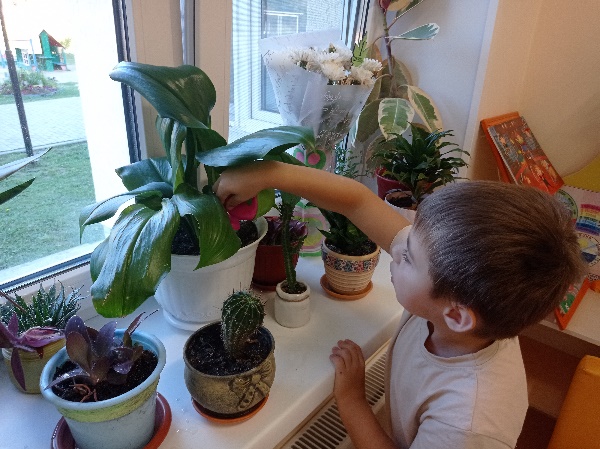      Одним из важнейших факторов решения проблем адаптации ребенка с ОВЗ к условиям ДОУ является грамотная и ответственная позиция родителей ребенка, помогающих ему плавно "влиться" в детский коллектив.  Значительная часть детей с ОВЗ испытывают трудности, связанные с привыканием к режиму, новым системам требований, новым социальным контактам, стилю общения. Обучение даётся ребёнку за счёт высоких психологических затрат (повышенная тревожность, низкая самооценка, психосоматические заболевания и невротические симптомы и др.). Возможны неадекватные поведенческие реакции. Как правило, таким детям не хватает самостоятельности, уверенности в собственных силах. Конечно же, успешная адаптация детей с ОВЗ возможна при сотрудничестве родителей и педагогов. Рекомендации родителям для успешной адаптации детей с ОВЗ в детском саду: 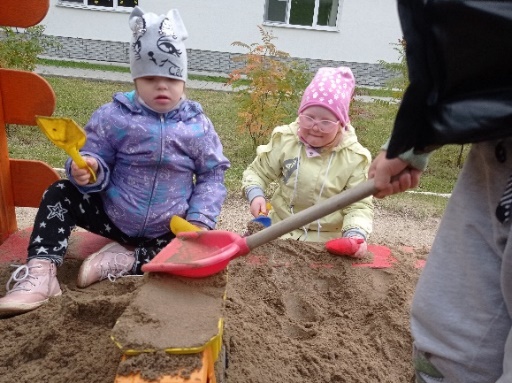 • Постарайтесь создать в семье спокойную, дружескую атмосферу.• Установите четкие требования к ребенку и будьте последовательны в их предъявлении.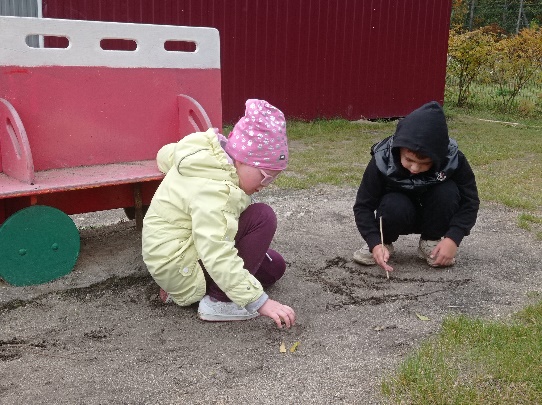 • Формируйте у детей навыки самообслуживания и личной гигиены.• Поощряйте игры с другими детьми, расширяйте круг общения со взрослыми.• Не говорите плохо о детском учреждении в присутствии ребенка.• Если Вы увидите, что ребенок что-то делает, начните "параллельный разговор" (комментируйте его действия).• Говорите с ребенком короткими фразами, медленно; в разговоре называйте как можно больше предметов. Давайте простые и понятные объяснения.• Не реагировать на выходки ребенка и не наказывайте его за капризы.• Одевайте ребенка в соответствии с температурой в группе. 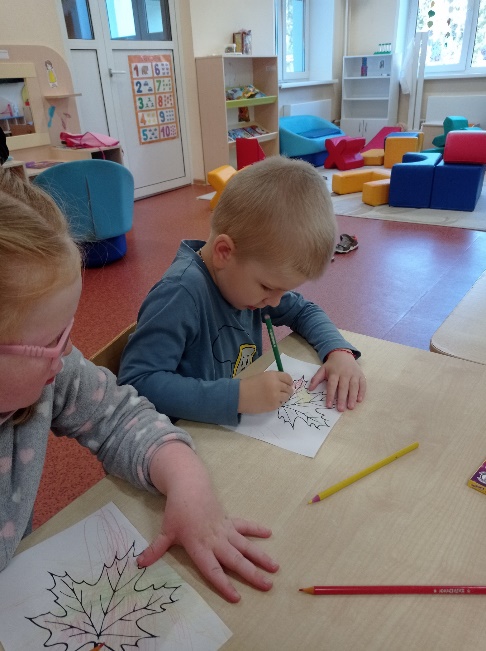 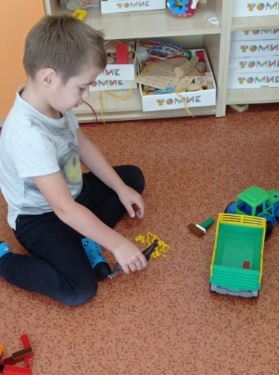 • Не «наказывайте» ребенка детским садом. (поздно забирать его домой)• Занимайтесь с малышом совместной творческой деятельностью: играйте, лепите, рисуйте.• Не скупитесь на похвалу.• Не оставляйте его в дошкольном коллективе на целый день, как можно раньше забирайте его домой.• Как можно раньше сообщите психологу и воспитателям о личностных особенностях ребенка.• Создайте в выходные дни дома для ребенка такой же режим, как и в детском саду Ребёнок с ОВЗ – особый ребёнок, он требует больше внимания и заботы, но не стоит лишать его самостоятельности – всё делать за него, приучайте к самостоятельности и в будущем ребенку будет легче приспособиться к взрослой жизни. - формируйте у ребёнка положительный настрой к детскому саду – рассказывайте истории из собственного опыта, обращайте внимание на положительные моменты посещения детского сада.     И перестаньте сами волноваться! Все будет хорошо! Не проецируйте свою тревогу на ребенка, не обсуждайте при нем возможных осложнений.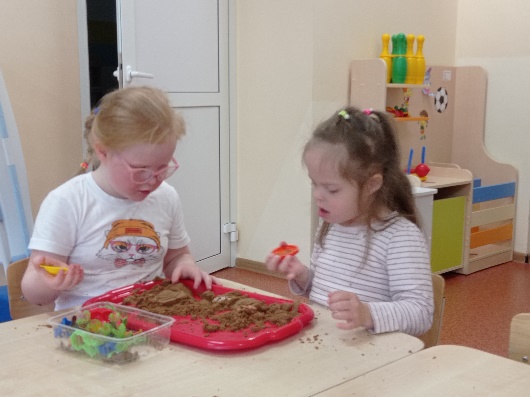 Удачи вам, уважаемые родители!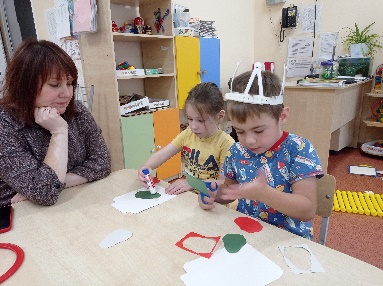 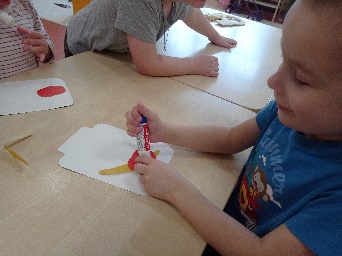 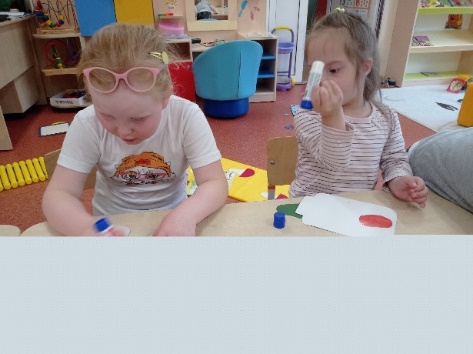 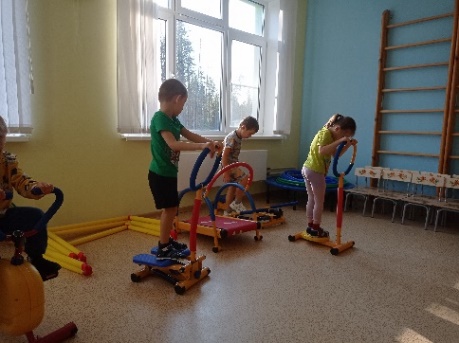 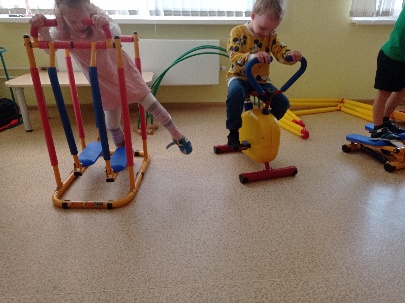 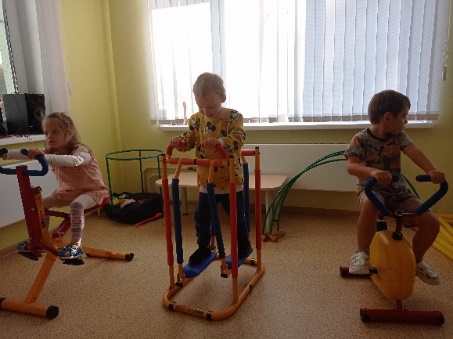 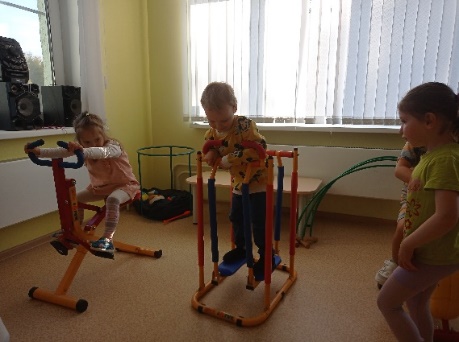 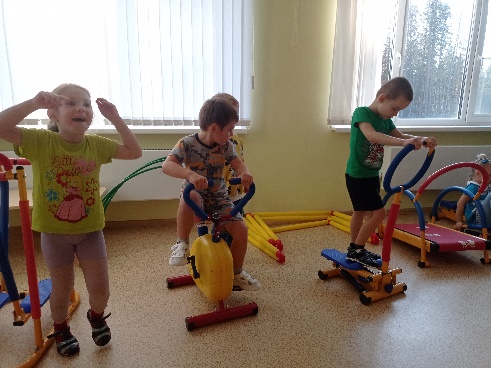 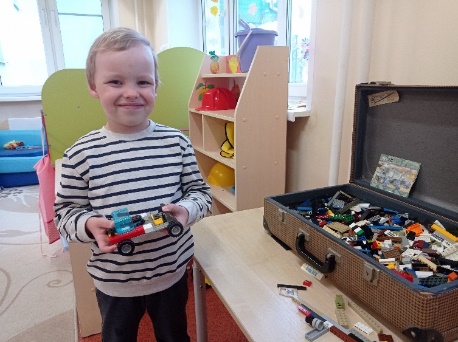 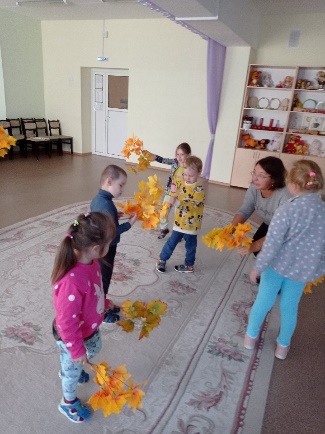 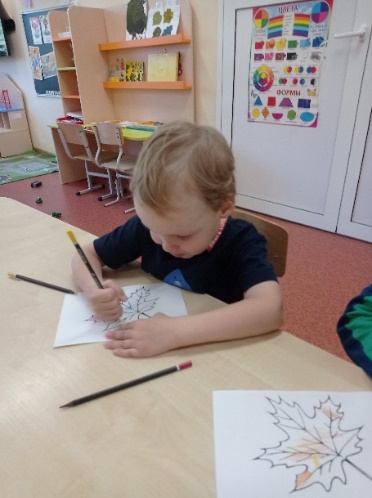 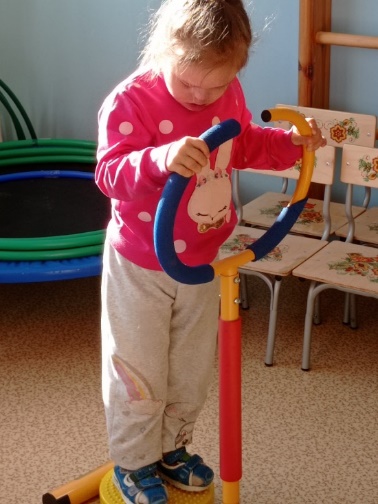 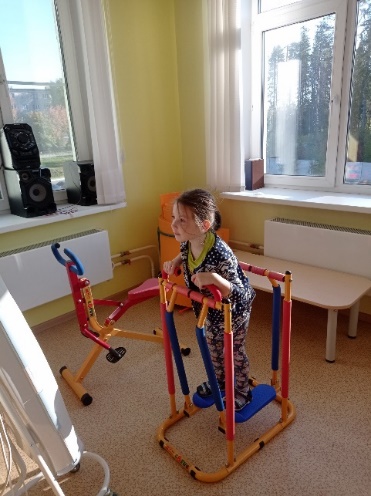 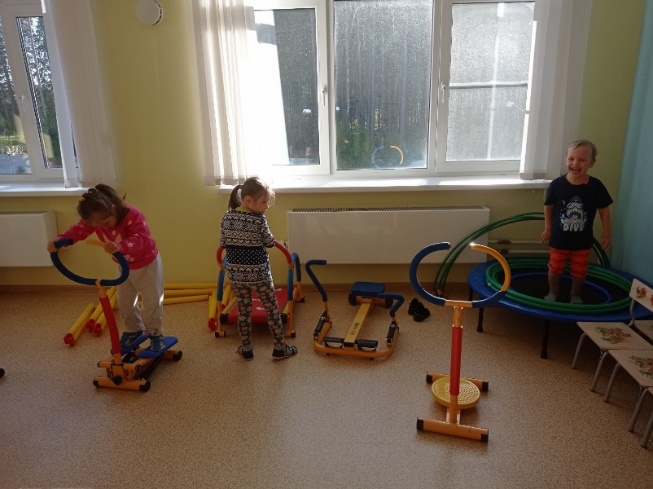 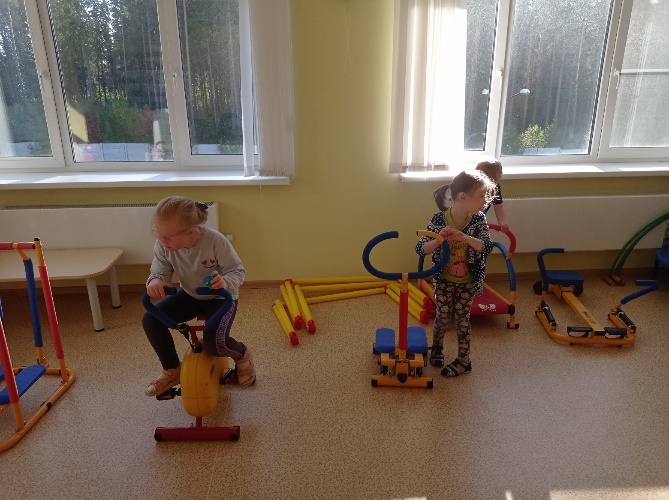 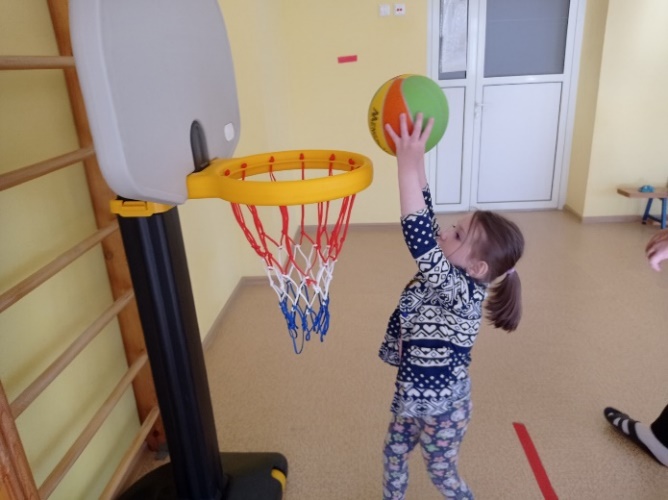 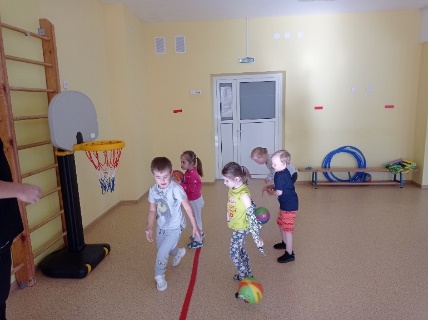 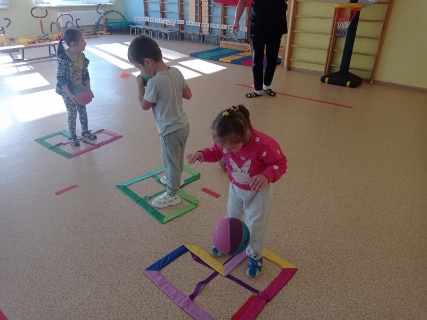 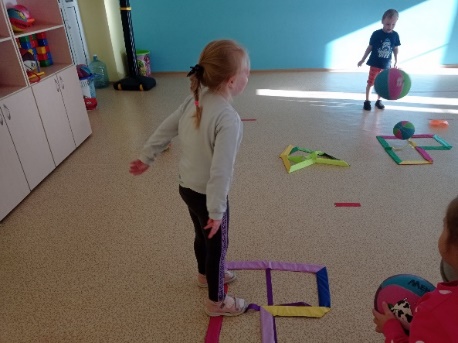 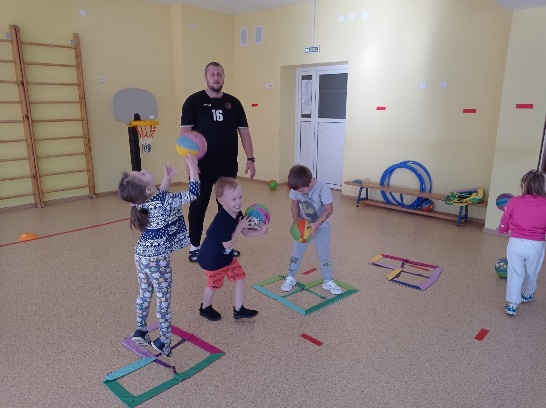 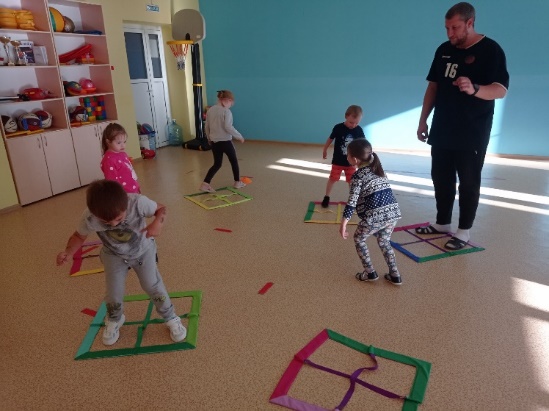 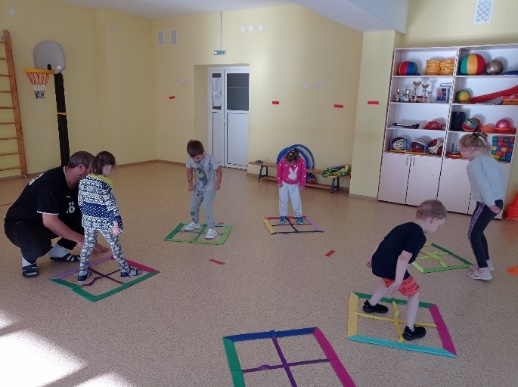 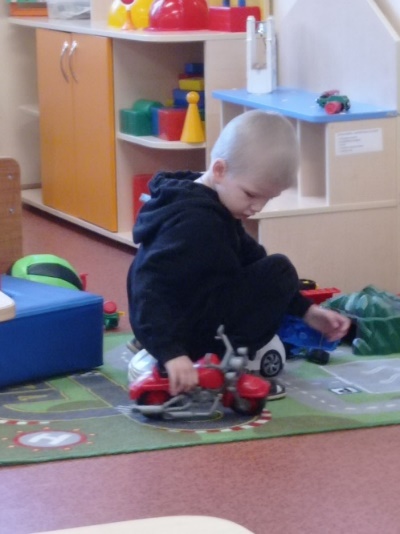 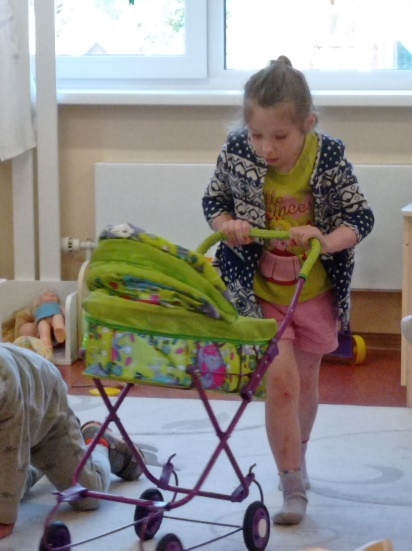 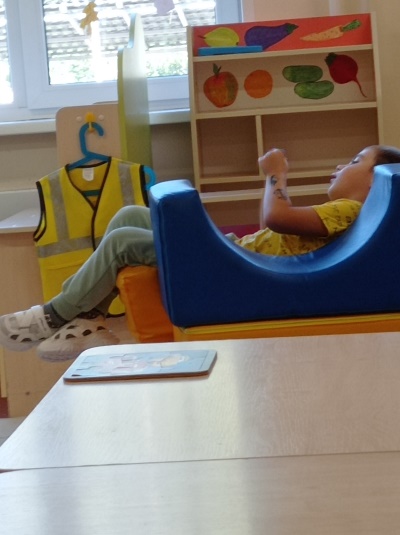 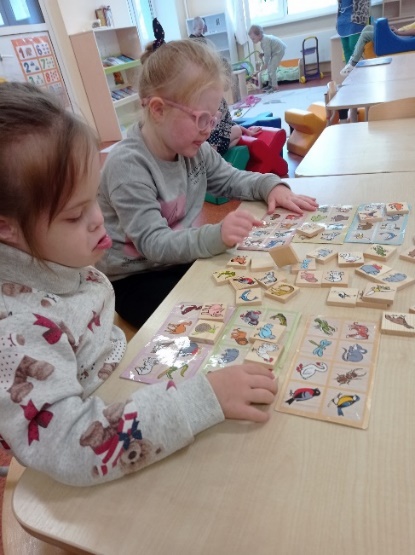 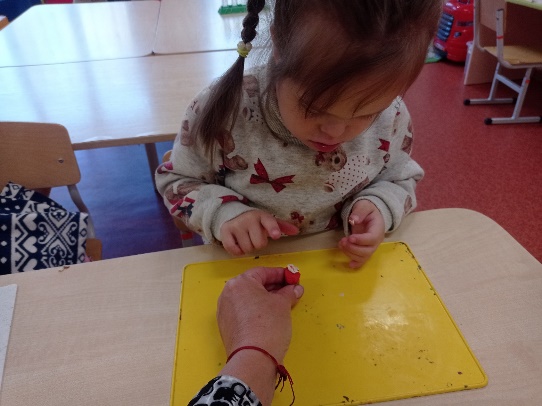 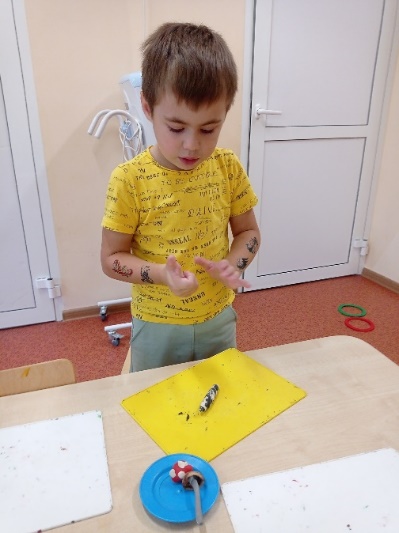 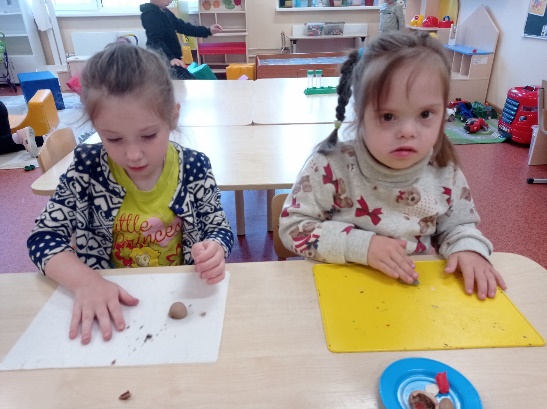 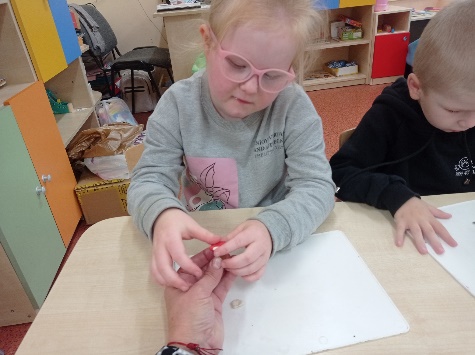 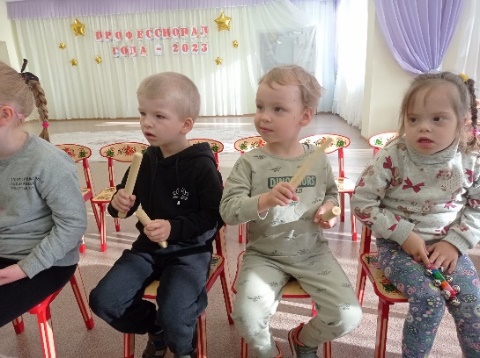 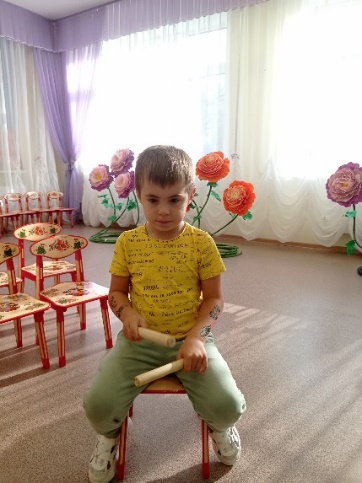 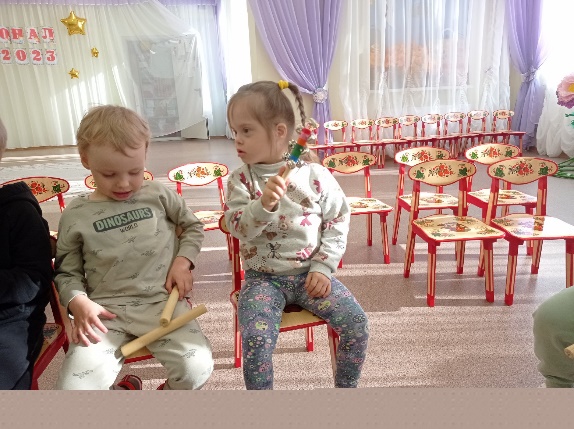 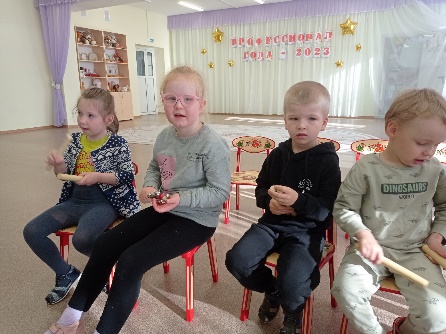 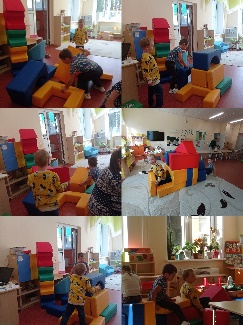 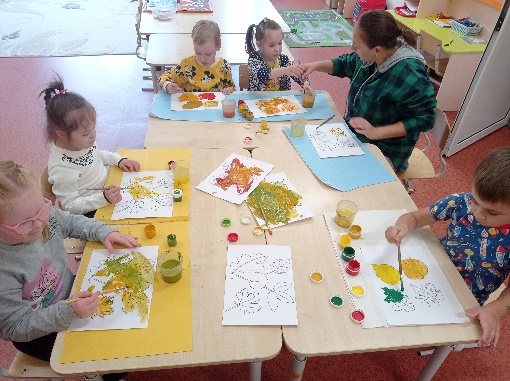 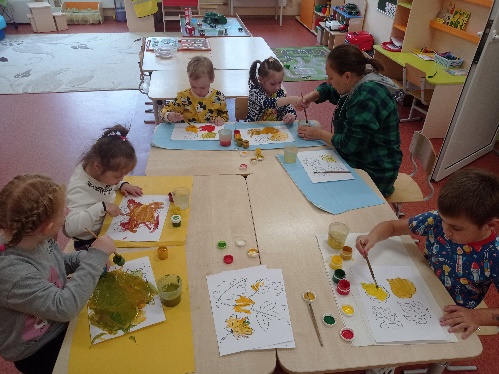 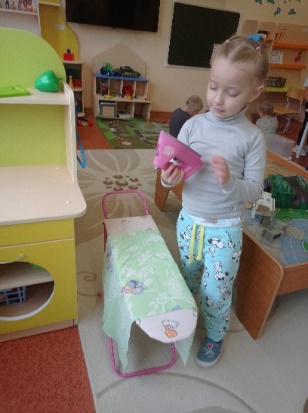 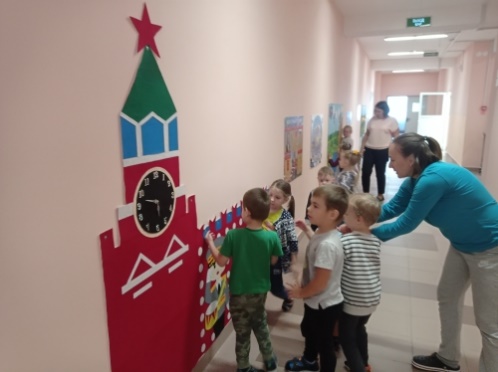 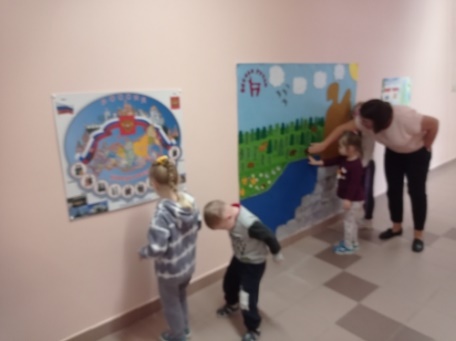 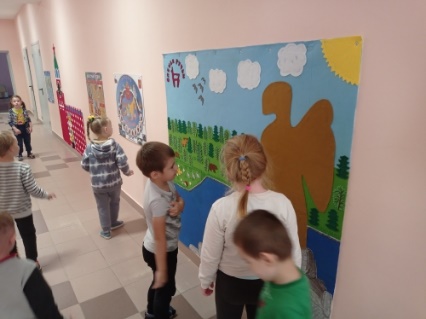 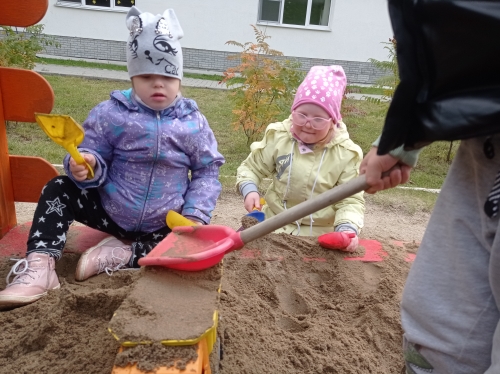 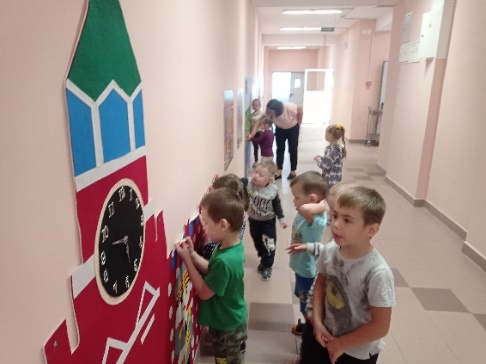 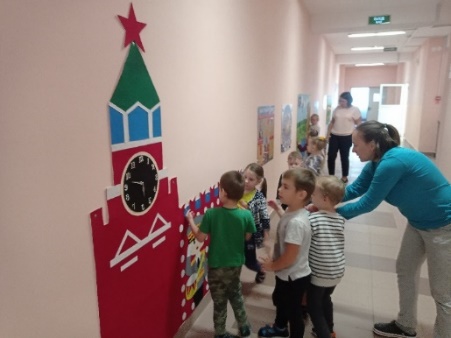 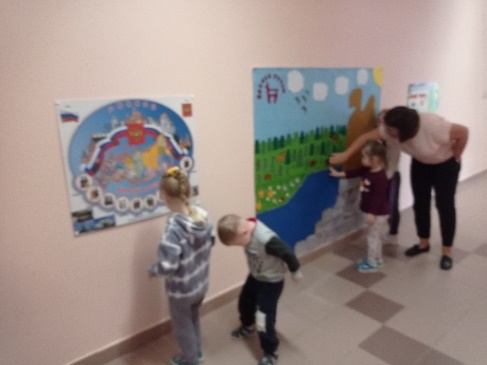 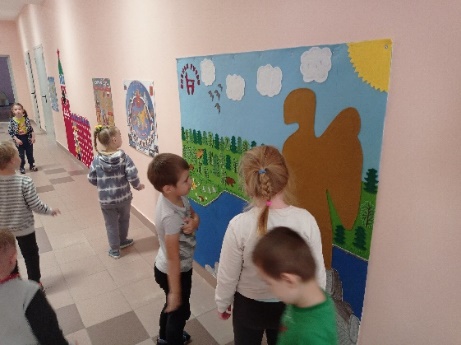 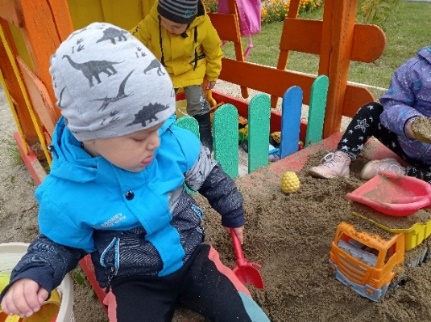 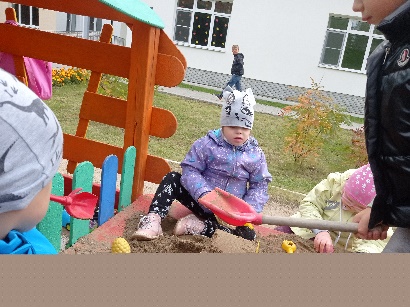   УВАЖАЕМЫЕ РОДИТЕЛИ!МЫ С УДОВОЛЬСТВИЕМ ДАДИМ КОНСУЛЬТАЦИЮ ПО ЛЮБОМУ ВАШЕМУ ВОПРОСУ, КАСАЮЩЕГОСЯ РАЗВИТИЯ И ВОСПИТАНИЯ ВАШЕГО РЕБЕНКА.ЭКЗЕМПЛЯР ГАЗЕТЫ В ЭЛЕКТРОННОМ ВИДЕ БУДЕТ НА САЙТЕ ДЕТСКОГО САДА В РАЗДЕЛЕ «ДЕЯТЕЛЬНОСТЬ КОМПЕНСИРУЮЩИХ ГРУПП»https://34rev.tvoysadik.ru/?section_id=599            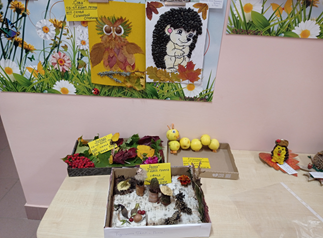 